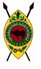 AGRICULTURAL SOCIETY OF KENYANAKURU NATIONAL AGRICULTURAL SHOWTel. 0722339457/0722957621    Email: nakuru@ask.co.ke    Website: www.ask.co.ke_____________________________________________________________________PRE-QUALIFICATION OF SUPPLIERS NOTICEThe Nakuru National Agricultural Show invites applications from eligible suppliers and service providers for the year 2022 for the following categories of goods and services.Interested parties may obtain the pre-qualification documents from the Nakuru ASK accounts office at Nakuru Showground. There will be a non-refundable tender fee of Kshs.500/= per category paid through MPESA (Paybill number 148041, Account name is your company name) or to the Society’s bank account at KCB Nakuru Branch account number 1101601671.The documents must be submitted in plain sealed envelopes clearly marked “Prequalification of 2022 NKR Suppliers” and should be deposited in the Tender Box at the Nakuru ASK office at Nakuru Show Grounds. Category Reference should also be clearly indicated on the envelope. Include with the documents, the original payment bank receipts or slips or the Mpesa reference Number. On the envelopes the documents should be addressed to:The Branch ManagerNakuru National Agricultural ShowP. O. Box 478-20100NAKURU.The documents should be submitted by 30th April 2022, 5.00 p.m.Youth, women and persons with disabilities are encouraged to apply.The 2022 Nakuru National Show will be held from Wednesday, 29th June to Sunday, 3rd July, 2022____________________________________________________Your leading Exhibition PartnerCODECATEGORY           REFERENCECATEGORY  DESCRIPTIONAGENERAL SUPPLIESA - 1NKR/01/2022Supply and delivery of hardware materialA - 2NKR/02/2022Supply and delivery of building materialsA - 3NKR/03/2022Supply and delivery of electrical materialsA - 4NKR/04/2022Supply  of general stationeryA - 5NKR/05/2022Supply and delivery of banners and buntingA - 6NKR/06/2022Supply of Curtain blindersA - 7NKR/07/2022Supply and delivery of sashesA - 8NKR/08/2022Supply and delivery of branded T-Shirts, Shirts,CapsA - 9NKR/09/2022Supply of saw dustA - 10NKR/10/2022Supply of hayA - 11NKR/11/2022Supply of animal feeds & DrugsA - 12NKR/12/2022Supply of veterinary vaccines  and veterinary services A - 13NKR/13/2022Supply  of toners and cartridges for printersA - 14NKR/14/2022Supply of office furniture, fittings and equipmentA-  15NKR/15/2022Supply and delivery of plumbing materialsA - 16NKR/16/2022Supply of bottled drinking water A - 17NKR/17/2022Supply of soft drinks and packaged beveragesA - 18NKR/18/2022Supply of fuel & lubricantsBWORKSB - 1NKR/19/2022Building contractorsB - 2NKR/20/2022Masonry worksB - 3NKR/21/2022Metal fabrication contractorsB - 4NKR/22/2022Electrical contractorsB - 5NKR/23/2022Timber splitting contractorsB-  6NKR/24/2022Supply, delivery and maintenance of water pumpsB - 7NKR/25/2022Supply of Paints & painting materialsCSERVICESC - 1NKR/31/2022Provision of Printing services, graphic designs and brandingC - 2NKR/33/2022Provision of catering and hospitality servicesC - 3NKR/34/2022Provision of exhaust servicesC - 4NKR/35/2022Provision of security servicesC - 5NKR/37/2022Provision of tents,chairs,sofa sets,drapery services(hire)C - 6NKR/39/2022Spraying of livestock and fumigation of animals barnsC - 7NKR/43/2022Provision and management of public & mobile toiletsC - 8NKR/46/2022Provision of cleansing services(garbage collection & disposal)C - 9NKR/47/2022Provision of tents, chairs and sound systemsC - 10NKR/49/2022Provision of fumigation servicesDMEDIA, DIGITAL AND ADVERTISING SERVICESD - 1NKR/50/2022Production of TV commercials /documentariesD - 2NKR/51/2022Provision of  outdoor advertisingD - 3NKR/52/2022Provision of photography, and video recordingD - 4NKR/53/2022Provision of computer hardware and softwareD - 5NKR/54/2022Provision of digital display screensD - 6NKR/55/2022Repairs and Maintenance of  computers, laptops,  and printersD - 7NKR/57/2022Provision, Installation and  Maintenance of CCTV SystemsEPROVISION OF TRANSPORT SERVICESE - 1NKR/59/2022Provision of car hire and taxi services